Smlouva o poskytování služeb elektronických komunikací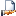 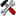 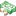 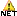 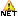 Strana 1 z 1 | Vytištěno dne 20.1.2016 v 16:35 | Verze 4.0 z 20. 12. 2015VypracovalVypracovalVypracovalVypracovalVypracovalMartin Krupa 	Nahrazuje sml.	 	Nahrazuje sml.	 	Nahrazuje sml.	 	Nahrazuje sml.	 	Nahrazuje sml.	NováNová 	Smlouva číslo	 	Smlouva číslo	 	Smlouva číslo	OP14-xxxx-xxOP14-xxxx-xxOP14-xxxx-xxOP14-xxxx-xxOP14-xxxx-xxSmluvní stranySmluvní stranySmluvní stranySmluvní stranySmluvní stranySmluvní stranySmluvní stranySmluvní stranySmluvní stranySmluvní stranySmluvní stranySmluvní stranySmluvní stranySmluvní stranySmluvní stranySmluvní stranySmluvní stranySmluvní stranySmluvní stranySmluvní stranySmluvní stranySmluvní stranySmluvní stranySmluvní stranySmluvní stranySmluvní stranySmluvní stranySmluvní stranyPoskytovatelPoskytovatelPoskytovatelPoskytovatelPoskytovatelPoskytovatelPoskytovatelPoskytovatelPoskytovatelPoskytovatelPoskytovatelPoskytovatelPoskytovatelPoskytovatelZákazníkZákazníkZákazníkZákazníkZákazníkZákazníkZákazníkZákazníkZákazníkZákazníkZákazníkZákazníkZákazníkZákazníkNázev firmyNázev firmyNázev firmyNázev firmyECM System Solutions s.r.o.ECM System Solutions s.r.o.ECM System Solutions s.r.o.ECM System Solutions s.r.o.ECM System Solutions s.r.o.ECM System Solutions s.r.o.ECM System Solutions s.r.o.ECM System Solutions s.r.o.ECM System Solutions s.r.o.ECM System Solutions s.r.o.Název firmyNázev firmyxxxxxxxxxxxxxxxxxxxxxxxxxxxxxxxxxxxxSídloSídloSídloSídlo Mikolajice 17, 747 84 Mikolajice Mikolajice 17, 747 84 Mikolajice Mikolajice 17, 747 84 Mikolajice Mikolajice 17, 747 84 Mikolajice Mikolajice 17, 747 84 Mikolajice Mikolajice 17, 747 84 Mikolajice Mikolajice 17, 747 84 Mikolajice Mikolajice 17, 747 84 Mikolajice Mikolajice 17, 747 84 Mikolajice Mikolajice 17, 747 84 MikolajiceSídloSídloxxxxxxxxxxxxxxxxxxxxxxxxxxxxxxxxxxxxZapsaný v ORZapsaný v ORZapsaný v ORZapsaný v ORKrajským soudem v Ostravě, C 33305Krajským soudem v Ostravě, C 33305Krajským soudem v Ostravě, C 33305Krajským soudem v Ostravě, C 33305Krajským soudem v Ostravě, C 33305Krajským soudem v Ostravě, C 33305Krajským soudem v Ostravě, C 33305Krajským soudem v Ostravě, C 33305Krajským soudem v Ostravě, C 33305Krajským soudem v Ostravě, C 33305Zapsaný v ORZapsaný v ORxxxxxxxxxxxxxxxxxxxxxxxxxxxxxxxxxxxxIČ, DIČIČ, DIČIČ, DIČIČ, DIČ28588266, CZ2858826628588266, CZ2858826628588266, CZ2858826628588266, CZ2858826628588266, CZ2858826628588266, CZ2858826628588266, CZ2858826628588266, CZ2858826628588266, CZ2858826628588266, CZ28588266IČ, DIČIČ, DIČxxx, xxxxxx, xxxxxx, xxxxxx, xxxxxx, xxxxxx, xxxxxx, xxxxxx, xxxxxx, xxxxxx, xxxxxx, xxxxxx, xxxZastupujeZastupujeZastupujeZastupujeMartin Krupa, jednatel společnostiMartin Krupa, jednatel společnostiMartin Krupa, jednatel společnostiMartin Krupa, jednatel společnostiMartin Krupa, jednatel společnostiMartin Krupa, jednatel společnostiMartin Krupa, jednatel společnostiMartin Krupa, jednatel společnostiMartin Krupa, jednatel společnostiMartin Krupa, jednatel společnostiZastupujeZastupujexxxxxxxxxxxxxxxxxxxxxxxxxxxxxxxxxxxxZasílací adresaZasílací adresaZasílací adresaZasílací adresaŽelezničářská 2899/1, OpavaŽelezničářská 2899/1, OpavaŽelezničářská 2899/1, OpavaŽelezničářská 2899/1, OpavaŽelezničářská 2899/1, OpavaŽelezničářská 2899/1, OpavaŽelezničářská 2899/1, OpavaŽelezničářská 2899/1, OpavaŽelezničářská 2899/1, OpavaŽelezničářská 2899/1, OpavaZasílací adresaZasílací adresaxxxxxxxxxxxxxxxxxxxxxxxxxxxxxxxxxxxxKontakty PoskytovatelKontakty PoskytovatelKontakty PoskytovatelKontakty PoskytovatelKontakty PoskytovatelKontakty PoskytovatelKontakty ZákazníkKontakty ZákazníkKontakty ZákazníkKontakty Zákazníkxxx, xxx, xxx, xxxxxx, xxx, xxx, xxxxxx, xxx, xxx, xxxxxx, xxx, xxx, xxxxxx, xxx, xxx, xxxxxx, xxx, xxx, xxxxxx, xxx, xxx, xxxxxx, xxx, xxx, xxxxxx, xxx, xxx, xxxxxx, xxx, xxx, xxxAAHotline - 578578777Hotline - 578578777Hotline - 578578777Hotline - 578578777Hotline - 578578777Hotline - 578578777Hotline - 578578777Hotline - 578578777Hotline - 578578777Hotline - 578578777AAPředmět Smlouvy - rekapitulace poskytovaných služeb a objednávka změnPředmět Smlouvy - rekapitulace poskytovaných služeb a objednávka změnPředmět Smlouvy - rekapitulace poskytovaných služeb a objednávka změnPředmět Smlouvy - rekapitulace poskytovaných služeb a objednávka změnPředmět Smlouvy - rekapitulace poskytovaných služeb a objednávka změnPředmět Smlouvy - rekapitulace poskytovaných služeb a objednávka změnPředmět Smlouvy - rekapitulace poskytovaných služeb a objednávka změnPředmět Smlouvy - rekapitulace poskytovaných služeb a objednávka změnPředmět Smlouvy - rekapitulace poskytovaných služeb a objednávka změnPředmět Smlouvy - rekapitulace poskytovaných služeb a objednávka změnPředmět Smlouvy - rekapitulace poskytovaných služeb a objednávka změnPředmět Smlouvy - rekapitulace poskytovaných služeb a objednávka změnPředmět Smlouvy - rekapitulace poskytovaných služeb a objednávka změnPředmět Smlouvy - rekapitulace poskytovaných služeb a objednávka změnPředmět Smlouvy - rekapitulace poskytovaných služeb a objednávka změnPředmět Smlouvy - rekapitulace poskytovaných služeb a objednávka změnPředmět Smlouvy - rekapitulace poskytovaných služeb a objednávka změnPředmět Smlouvy - rekapitulace poskytovaných služeb a objednávka změnPředmět Smlouvy - rekapitulace poskytovaných služeb a objednávka změnPředmět Smlouvy - rekapitulace poskytovaných služeb a objednávka změnPředmět Smlouvy - rekapitulace poskytovaných služeb a objednávka změnPředmět Smlouvy - rekapitulace poskytovaných služeb a objednávka změnPředmět Smlouvy - rekapitulace poskytovaných služeb a objednávka změnPředmět Smlouvy - rekapitulace poskytovaných služeb a objednávka změnPředmět Smlouvy - rekapitulace poskytovaných služeb a objednávka změnPředmět Smlouvy - rekapitulace poskytovaných služeb a objednávka změnPředmět Smlouvy - rekapitulace poskytovaných služeb a objednávka změnPředmět Smlouvy - rekapitulace poskytovaných služeb a objednávka změnPředmětem smlouvy je poskytování služeb elektronických komunikací VoIP:Předmětem smlouvy je poskytování služeb elektronických komunikací VoIP:Předmětem smlouvy je poskytování služeb elektronických komunikací VoIP:Předmětem smlouvy je poskytování služeb elektronických komunikací VoIP:Předmětem smlouvy je poskytování služeb elektronických komunikací VoIP:Předmětem smlouvy je poskytování služeb elektronických komunikací VoIP:Předmětem smlouvy je poskytování služeb elektronických komunikací VoIP:Předmětem smlouvy je poskytování služeb elektronických komunikací VoIP:Předmětem smlouvy je poskytování služeb elektronických komunikací VoIP:Předmětem smlouvy je poskytování služeb elektronických komunikací VoIP:Předmětem smlouvy je poskytování služeb elektronických komunikací VoIP:Předmětem smlouvy je poskytování služeb elektronických komunikací VoIP:Předmětem smlouvy je poskytování služeb elektronických komunikací VoIP:Předmětem smlouvy je poskytování služeb elektronických komunikací VoIP:Předmětem smlouvy je poskytování služeb elektronických komunikací VoIP:Předmětem smlouvy je poskytování služeb elektronických komunikací VoIP:Předmětem smlouvy je poskytování služeb elektronických komunikací VoIP:Předmětem smlouvy je poskytování služeb elektronických komunikací VoIP:Předmětem smlouvy je poskytování služeb elektronických komunikací VoIP:Předmětem smlouvy je poskytování služeb elektronických komunikací VoIP:Předmětem smlouvy je poskytování služeb elektronických komunikací VoIP:Předmětem smlouvy je poskytování služeb elektronických komunikací VoIP:Předmětem smlouvy je poskytování služeb elektronických komunikací VoIP:Předmětem smlouvy je poskytování služeb elektronických komunikací VoIP:Předmětem smlouvy je poskytování služeb elektronických komunikací VoIP:Předmětem smlouvy je poskytování služeb elektronických komunikací VoIP:Předmětem smlouvy je poskytování služeb elektronických komunikací VoIP:Předmětem smlouvy je poskytování služeb elektronických komunikací VoIP:ÚčetÚčetÚčetÚčetÚčetID SlužbyID SlužbyPopis SlužbyPopis SlužbyPopis SlužbyPopis SlužbyPopis SlužbyPopis SlužbyPopis SlužbyPopis SlužbyPopis SlužbyPopis SlužbyPopis SlužbyAdresaPočetCena / ksCena / ksCena / ksCena / ksCena celkemCena celkemCena celkemCena celkemxxxxxxxxxxxxxxxxxxxxxxxxxxxxxxxxxxxxxxx1xxx Kčxxx Kčxxx Kčxxx Kčxxx Kčxxx Kčxxx Kčxxx Kčxxxxxxxxxxxxxxxxxxxxxxxxxxxxxxxxxxxxxxx1xxx Kčxxx Kčxxx Kčxxx Kčxxx Kčxxx Kčxxx Kčxxx Kčxxxxxxxxxxxxxxxxxxxxxxxxxxxxxxxxxxxxxxx1xxx Kčxxx Kčxxx Kčxxx Kčxxx Kčxxx Kčxxx Kčxxx Kčxxxxxxxxxxxxxxxxxxxxxxxxxxxxxxxxxxxxxxx1xxx Kčxxx Kčxxx Kčxxx Kčxxx Kčxxx Kčxxx Kčxxx Kčxxxxxxxxxxxxxxxxxxxxxxxxxxxxxxxxxxxxxxx1xxx Kčxxx Kčxxx Kčxxx Kčxxx Kčxxx Kčxxx Kčxxx KčCELKEM CENA MĚSÍČNĚCELKEM CENA MĚSÍČNĚCELKEM CENA MĚSÍČNĚCELKEM CENA MĚSÍČNĚCELKEM CENA MĚSÍČNĚCELKEM CENA MĚSÍČNĚCELKEM CENA MĚSÍČNĚCELKEM CENA MĚSÍČNĚCELKEM CENA MĚSÍČNĚCELKEM CENA MĚSÍČNĚCELKEM CENA MĚSÍČNĚCELKEM CENA MĚSÍČNĚCELKEM CENA MĚSÍČNĚCELKEM CENA MĚSÍČNĚCELKEM CENA MĚSÍČNĚCELKEM CENA MĚSÍČNĚCELKEM CENA MĚSÍČNĚCELKEM CENA MĚSÍČNĚCELKEM CENA MĚSÍČNĚCELKEM CENA MĚSÍČNĚCELKEM CENA MĚSÍČNĚCELKEM CENA MĚSÍČNĚCELKEM CENA MĚSÍČNĚCELKEM CENA MĚSÍČNĚxxx Kčxxx Kčxxx Kčxxx KčÚčetÚčetÚčetÚčetÚčetID SlužbyID SlužbyPopis SlužbyPopis SlužbyPopis SlužbyPopis SlužbyPopis SlužbyPopis SlužbyPopis SlužbyPopis SlužbyPopis SlužbyPopis SlužbyPopis SlužbyStav *PočetCena / ksCena / ksCena / ksCena / ksCena celkemCena celkemCena celkemCena celkemCELKEM CENA JEDNORÁZOVĚCELKEM CENA JEDNORÁZOVĚCELKEM CENA JEDNORÁZOVĚCELKEM CENA JEDNORÁZOVĚCELKEM CENA JEDNORÁZOVĚCELKEM CENA JEDNORÁZOVĚCELKEM CENA JEDNORÁZOVĚCELKEM CENA JEDNORÁZOVĚCELKEM CENA JEDNORÁZOVĚCELKEM CENA JEDNORÁZOVĚCELKEM CENA JEDNORÁZOVĚCELKEM CENA JEDNORÁZOVĚCELKEM CENA JEDNORÁZOVĚCELKEM CENA JEDNORÁZOVĚCELKEM CENA JEDNORÁZOVĚCELKEM CENA JEDNORÁZOVĚCELKEM CENA JEDNORÁZOVĚCELKEM CENA JEDNORÁZOVĚCELKEM CENA JEDNORÁZOVĚCELKEM CENA JEDNORÁZOVĚCELKEM CENA JEDNORÁZOVĚCELKEM CENA JEDNORÁZOVĚCELKEM CENA JEDNORÁZOVĚCELKEM CENA JEDNORÁZOVĚxxx Kčxxx Kčxxx Kčxxx Kč*) N – nový, R – běžící, Ux – změna (upgrade), kde x = T ~ Technická, x = O ~ Obchodní, x = TO ~Technická i obchodní, C - zrušení*) N – nový, R – běžící, Ux – změna (upgrade), kde x = T ~ Technická, x = O ~ Obchodní, x = TO ~Technická i obchodní, C - zrušení*) N – nový, R – běžící, Ux – změna (upgrade), kde x = T ~ Technická, x = O ~ Obchodní, x = TO ~Technická i obchodní, C - zrušení*) N – nový, R – běžící, Ux – změna (upgrade), kde x = T ~ Technická, x = O ~ Obchodní, x = TO ~Technická i obchodní, C - zrušení*) N – nový, R – běžící, Ux – změna (upgrade), kde x = T ~ Technická, x = O ~ Obchodní, x = TO ~Technická i obchodní, C - zrušení*) N – nový, R – běžící, Ux – změna (upgrade), kde x = T ~ Technická, x = O ~ Obchodní, x = TO ~Technická i obchodní, C - zrušení*) N – nový, R – běžící, Ux – změna (upgrade), kde x = T ~ Technická, x = O ~ Obchodní, x = TO ~Technická i obchodní, C - zrušení*) N – nový, R – běžící, Ux – změna (upgrade), kde x = T ~ Technická, x = O ~ Obchodní, x = TO ~Technická i obchodní, C - zrušení*) N – nový, R – běžící, Ux – změna (upgrade), kde x = T ~ Technická, x = O ~ Obchodní, x = TO ~Technická i obchodní, C - zrušení*) N – nový, R – běžící, Ux – změna (upgrade), kde x = T ~ Technická, x = O ~ Obchodní, x = TO ~Technická i obchodní, C - zrušení*) N – nový, R – běžící, Ux – změna (upgrade), kde x = T ~ Technická, x = O ~ Obchodní, x = TO ~Technická i obchodní, C - zrušení*) N – nový, R – běžící, Ux – změna (upgrade), kde x = T ~ Technická, x = O ~ Obchodní, x = TO ~Technická i obchodní, C - zrušení*) N – nový, R – běžící, Ux – změna (upgrade), kde x = T ~ Technická, x = O ~ Obchodní, x = TO ~Technická i obchodní, C - zrušení*) N – nový, R – běžící, Ux – změna (upgrade), kde x = T ~ Technická, x = O ~ Obchodní, x = TO ~Technická i obchodní, C - zrušení*) N – nový, R – běžící, Ux – změna (upgrade), kde x = T ~ Technická, x = O ~ Obchodní, x = TO ~Technická i obchodní, C - zrušení*) N – nový, R – běžící, Ux – změna (upgrade), kde x = T ~ Technická, x = O ~ Obchodní, x = TO ~Technická i obchodní, C - zrušení*) N – nový, R – běžící, Ux – změna (upgrade), kde x = T ~ Technická, x = O ~ Obchodní, x = TO ~Technická i obchodní, C - zrušení*) N – nový, R – běžící, Ux – změna (upgrade), kde x = T ~ Technická, x = O ~ Obchodní, x = TO ~Technická i obchodní, C - zrušení*) N – nový, R – běžící, Ux – změna (upgrade), kde x = T ~ Technická, x = O ~ Obchodní, x = TO ~Technická i obchodní, C - zrušení*) N – nový, R – běžící, Ux – změna (upgrade), kde x = T ~ Technická, x = O ~ Obchodní, x = TO ~Technická i obchodní, C - zrušení*) N – nový, R – běžící, Ux – změna (upgrade), kde x = T ~ Technická, x = O ~ Obchodní, x = TO ~Technická i obchodní, C - zrušení*) N – nový, R – běžící, Ux – změna (upgrade), kde x = T ~ Technická, x = O ~ Obchodní, x = TO ~Technická i obchodní, C - zrušení*) N – nový, R – běžící, Ux – změna (upgrade), kde x = T ~ Technická, x = O ~ Obchodní, x = TO ~Technická i obchodní, C - zrušení*) N – nový, R – běžící, Ux – změna (upgrade), kde x = T ~ Technická, x = O ~ Obchodní, x = TO ~Technická i obchodní, C - zrušení*) N – nový, R – běžící, Ux – změna (upgrade), kde x = T ~ Technická, x = O ~ Obchodní, x = TO ~Technická i obchodní, C - zrušení*) N – nový, R – běžící, Ux – změna (upgrade), kde x = T ~ Technická, x = O ~ Obchodní, x = TO ~Technická i obchodní, C - zrušení*) N – nový, R – běžící, Ux – změna (upgrade), kde x = T ~ Technická, x = O ~ Obchodní, x = TO ~Technická i obchodní, C - zrušení*) N – nový, R – běžící, Ux – změna (upgrade), kde x = T ~ Technická, x = O ~ Obchodní, x = TO ~Technická i obchodní, C - zrušeníInstalační adresyInstalační adresyInstalační adresyInstalační adresyInstalační adresyInstalační adresyInstalační adresyInstalační adresyInstalační adresyInstalační adresyInstalační adresyInstalační adresyInstalační adresyInstalační adresyInstalační adresyInstalační adresyInstalační adresyInstalační adresyInstalační adresyInstalační adresyInstalační adresyInstalační adresyInstalační adresyInstalační adresyInstalační adresyInstalační adresyInstalační adresyInstalační adresyZkratkaZkratkaZkratkaAdresaAdresaAdresaAdresaAdresaAdresaAdresaAdresaAdresaAdresaAdresaDalší informace (umístění telefonních čísel, místo instalace atd.)Další informace (umístění telefonních čísel, místo instalace atd.)Další informace (umístění telefonních čísel, místo instalace atd.)Další informace (umístění telefonních čísel, místo instalace atd.)Další informace (umístění telefonních čísel, místo instalace atd.)Další informace (umístění telefonních čísel, místo instalace atd.)Další informace (umístění telefonních čísel, místo instalace atd.)Další informace (umístění telefonních čísel, místo instalace atd.)Další informace (umístění telefonních čísel, místo instalace atd.)Další informace (umístění telefonních čísel, místo instalace atd.)Další informace (umístění telefonních čísel, místo instalace atd.)Další informace (umístění telefonních čísel, místo instalace atd.)Další informace (umístění telefonních čísel, místo instalace atd.)Další informace (umístění telefonních čísel, místo instalace atd.)A0A0A0lokalita Poskytovatele (hostovaná služba)lokalita Poskytovatele (hostovaná služba)lokalita Poskytovatele (hostovaná služba)lokalita Poskytovatele (hostovaná služba)lokalita Poskytovatele (hostovaná služba)lokalita Poskytovatele (hostovaná služba)lokalita Poskytovatele (hostovaná služba)lokalita Poskytovatele (hostovaná služba)lokalita Poskytovatele (hostovaná služba)lokalita Poskytovatele (hostovaná služba)lokalita Poskytovatele (hostovaná služba)Změny oproti standardním ujednáním, popis sjednaných změnZměny oproti standardním ujednáním, popis sjednaných změnZměny oproti standardním ujednáním, popis sjednaných změnZměny oproti standardním ujednáním, popis sjednaných změnZměny oproti standardním ujednáním, popis sjednaných změnZměny oproti standardním ujednáním, popis sjednaných změnZměny oproti standardním ujednáním, popis sjednaných změnZměny oproti standardním ujednáním, popis sjednaných změnZměny oproti standardním ujednáním, popis sjednaných změnZměny oproti standardním ujednáním, popis sjednaných změnZměny oproti standardním ujednáním, popis sjednaných změnZměny oproti standardním ujednáním, popis sjednaných změnZměny oproti standardním ujednáním, popis sjednaných změnZměny oproti standardním ujednáním, popis sjednaných změnZměny oproti standardním ujednáním, popis sjednaných změnZměny oproti standardním ujednáním, popis sjednaných změnZměny oproti standardním ujednáním, popis sjednaných změnZměny oproti standardním ujednáním, popis sjednaných změnZměny oproti standardním ujednáním, popis sjednaných změnZměny oproti standardním ujednáním, popis sjednaných změnZměny oproti standardním ujednáním, popis sjednaných změnZměny oproti standardním ujednáním, popis sjednaných změnZměny oproti standardním ujednáním, popis sjednaných změnZměny oproti standardním ujednáním, popis sjednaných změnZměny oproti standardním ujednáním, popis sjednaných změnZměny oproti standardním ujednáním, popis sjednaných změnZměny oproti standardním ujednáním, popis sjednaných změnZměny oproti standardním ujednáním, popis sjednaných změnNejsou.Nejsou.Nejsou.Nejsou.Nejsou.Nejsou.Nejsou.Nejsou.Nejsou.Nejsou.Nejsou.Nejsou.Nejsou.Nejsou.Nejsou.Nejsou.Nejsou.Nejsou.Nejsou.Nejsou.Nejsou.Nejsou.Nejsou.Nejsou.Nejsou.Nejsou.Nejsou.Nejsou.Obchodní parametry a ostatní ujednáníObchodní parametry a ostatní ujednáníObchodní parametry a ostatní ujednáníObchodní parametry a ostatní ujednáníObchodní parametry a ostatní ujednáníObchodní parametry a ostatní ujednáníObchodní parametry a ostatní ujednáníObchodní parametry a ostatní ujednáníObchodní parametry a ostatní ujednáníObchodní parametry a ostatní ujednáníObchodní parametry a ostatní ujednáníObchodní parametry a ostatní ujednáníObchodní parametry a ostatní ujednáníObchodní parametry a ostatní ujednáníObchodní parametry a ostatní ujednáníObchodní parametry a ostatní ujednáníObchodní parametry a ostatní ujednáníObchodní parametry a ostatní ujednáníObchodní parametry a ostatní ujednáníObchodní parametry a ostatní ujednáníObchodní parametry a ostatní ujednáníObchodní parametry a ostatní ujednáníObchodní parametry a ostatní ujednáníObchodní parametry a ostatní ujednáníObchodní parametry a ostatní ujednáníObchodní parametry a ostatní ujednáníObchodní parametry a ostatní ujednáníObchodní parametry a ostatní ujednáníSjednaný měsíční závazekSjednaný měsíční závazekSjednaný měsíční závazekSjednaný měsíční závazekSjednaný měsíční závazekSjednaný měsíční závazekxxx Kč, tj. minimální fakturovaná částka, tj. minimální fakturovaná částka, tj. minimální fakturovaná částka, tj. minimální fakturovaná částka, tj. minimální fakturovaná částka, tj. minimální fakturovaná částka, tj. minimální fakturovaná částkaSjednané SLA a servisní profilSjednané SLA a servisní profilSjednané SLA a servisní profilSjednané SLA a servisní profilSjednané SLA a servisní profilSjednané SLA a servisní profilNa služby v rámci VoIP je poskytnuto SLA 95%, bez nadstandardního servisního profilu, takže v případě nedodržení SLA Poskytovatel plní při nedostupnosti části Služeb pouze z průměrného plnění příslušné Služby.Na služby v rámci VoIP je poskytnuto SLA 95%, bez nadstandardního servisního profilu, takže v případě nedodržení SLA Poskytovatel plní při nedostupnosti části Služeb pouze z průměrného plnění příslušné Služby.Na služby v rámci VoIP je poskytnuto SLA 95%, bez nadstandardního servisního profilu, takže v případě nedodržení SLA Poskytovatel plní při nedostupnosti části Služeb pouze z průměrného plnění příslušné Služby.Na služby v rámci VoIP je poskytnuto SLA 95%, bez nadstandardního servisního profilu, takže v případě nedodržení SLA Poskytovatel plní při nedostupnosti části Služeb pouze z průměrného plnění příslušné Služby.Na služby v rámci VoIP je poskytnuto SLA 95%, bez nadstandardního servisního profilu, takže v případě nedodržení SLA Poskytovatel plní při nedostupnosti části Služeb pouze z průměrného plnění příslušné Služby.Na služby v rámci VoIP je poskytnuto SLA 95%, bez nadstandardního servisního profilu, takže v případě nedodržení SLA Poskytovatel plní při nedostupnosti části Služeb pouze z průměrného plnění příslušné Služby.Na služby v rámci VoIP je poskytnuto SLA 95%, bez nadstandardního servisního profilu, takže v případě nedodržení SLA Poskytovatel plní při nedostupnosti části Služeb pouze z průměrného plnění příslušné Služby.Na služby v rámci VoIP je poskytnuto SLA 95%, bez nadstandardního servisního profilu, takže v případě nedodržení SLA Poskytovatel plní při nedostupnosti části Služeb pouze z průměrného plnění příslušné Služby.Na služby v rámci VoIP je poskytnuto SLA 95%, bez nadstandardního servisního profilu, takže v případě nedodržení SLA Poskytovatel plní při nedostupnosti části Služeb pouze z průměrného plnění příslušné Služby.Na služby v rámci VoIP je poskytnuto SLA 95%, bez nadstandardního servisního profilu, takže v případě nedodržení SLA Poskytovatel plní při nedostupnosti části Služeb pouze z průměrného plnění příslušné Služby.Na služby v rámci VoIP je poskytnuto SLA 95%, bez nadstandardního servisního profilu, takže v případě nedodržení SLA Poskytovatel plní při nedostupnosti části Služeb pouze z průměrného plnění příslušné Služby.Na služby v rámci VoIP je poskytnuto SLA 95%, bez nadstandardního servisního profilu, takže v případě nedodržení SLA Poskytovatel plní při nedostupnosti části Služeb pouze z průměrného plnění příslušné Služby.Na služby v rámci VoIP je poskytnuto SLA 95%, bez nadstandardního servisního profilu, takže v případě nedodržení SLA Poskytovatel plní při nedostupnosti části Služeb pouze z průměrného plnění příslušné Služby.Na služby v rámci VoIP je poskytnuto SLA 95%, bez nadstandardního servisního profilu, takže v případě nedodržení SLA Poskytovatel plní při nedostupnosti části Služeb pouze z průměrného plnění příslušné Služby.Na služby v rámci VoIP je poskytnuto SLA 95%, bez nadstandardního servisního profilu, takže v případě nedodržení SLA Poskytovatel plní při nedostupnosti části Služeb pouze z průměrného plnění příslušné Služby.Na služby v rámci VoIP je poskytnuto SLA 95%, bez nadstandardního servisního profilu, takže v případě nedodržení SLA Poskytovatel plní při nedostupnosti části Služeb pouze z průměrného plnění příslušné Služby.Na služby v rámci VoIP je poskytnuto SLA 95%, bez nadstandardního servisního profilu, takže v případě nedodržení SLA Poskytovatel plní při nedostupnosti části Služeb pouze z průměrného plnění příslušné Služby.Na služby v rámci VoIP je poskytnuto SLA 95%, bez nadstandardního servisního profilu, takže v případě nedodržení SLA Poskytovatel plní při nedostupnosti části Služeb pouze z průměrného plnění příslušné Služby.Na služby v rámci VoIP je poskytnuto SLA 95%, bez nadstandardního servisního profilu, takže v případě nedodržení SLA Poskytovatel plní při nedostupnosti části Služeb pouze z průměrného plnění příslušné Služby.Na služby v rámci VoIP je poskytnuto SLA 95%, bez nadstandardního servisního profilu, takže v případě nedodržení SLA Poskytovatel plní při nedostupnosti části Služeb pouze z průměrného plnění příslušné Služby.Na služby v rámci VoIP je poskytnuto SLA 95%, bez nadstandardního servisního profilu, takže v případě nedodržení SLA Poskytovatel plní při nedostupnosti části Služeb pouze z průměrného plnění příslušné Služby.Na služby v rámci VoIP je poskytnuto SLA 95%, bez nadstandardního servisního profilu, takže v případě nedodržení SLA Poskytovatel plní při nedostupnosti části Služeb pouze z průměrného plnění příslušné Služby.Doba platnosti SmlouvyDoba platnosti SmlouvyDoba platnosti SmlouvyDoba platnosti SmlouvyDoba platnosti SmlouvyDoba platnosti SmlouvyDoba neurčitá s výpovědní lhůtou 3 měsíce. Minimální doba užívání Služby je 24 měsícůDoba neurčitá s výpovědní lhůtou 3 měsíce. Minimální doba užívání Služby je 24 měsícůDoba neurčitá s výpovědní lhůtou 3 měsíce. Minimální doba užívání Služby je 24 měsícůDoba neurčitá s výpovědní lhůtou 3 měsíce. Minimální doba užívání Služby je 24 měsícůDoba neurčitá s výpovědní lhůtou 3 měsíce. Minimální doba užívání Služby je 24 měsícůDoba neurčitá s výpovědní lhůtou 3 měsíce. Minimální doba užívání Služby je 24 měsícůDoba neurčitá s výpovědní lhůtou 3 měsíce. Minimální doba užívání Služby je 24 měsícůDoba neurčitá s výpovědní lhůtou 3 měsíce. Minimální doba užívání Služby je 24 měsícůDoba neurčitá s výpovědní lhůtou 3 měsíce. Minimální doba užívání Služby je 24 měsícůDoba neurčitá s výpovědní lhůtou 3 měsíce. Minimální doba užívání Služby je 24 měsícůDoba neurčitá s výpovědní lhůtou 3 měsíce. Minimální doba užívání Služby je 24 měsícůDoba neurčitá s výpovědní lhůtou 3 měsíce. Minimální doba užívání Služby je 24 měsícůDoba neurčitá s výpovědní lhůtou 3 měsíce. Minimální doba užívání Služby je 24 měsícůDoba neurčitá s výpovědní lhůtou 3 měsíce. Minimální doba užívání Služby je 24 měsícůDoba neurčitá s výpovědní lhůtou 3 měsíce. Minimální doba užívání Služby je 24 měsícůDoba neurčitá s výpovědní lhůtou 3 měsíce. Minimální doba užívání Služby je 24 měsícůDoba neurčitá s výpovědní lhůtou 3 měsíce. Minimální doba užívání Služby je 24 měsícůDoba neurčitá s výpovědní lhůtou 3 měsíce. Minimální doba užívání Služby je 24 měsícůDoba neurčitá s výpovědní lhůtou 3 měsíce. Minimální doba užívání Služby je 24 měsícůDoba neurčitá s výpovědní lhůtou 3 měsíce. Minimální doba užívání Služby je 24 měsícůDoba neurčitá s výpovědní lhůtou 3 měsíce. Minimální doba užívání Služby je 24 měsícůDoba neurčitá s výpovědní lhůtou 3 měsíce. Minimální doba užívání Služby je 24 měsícůTermín zřízení / změny službyTermín zřízení / změny službyTermín zřízení / změny službyTermín zřízení / změny službyTermín zřízení / změny službyTermín zřízení / změny služby30 dnů od podpisu oběma Smluvními stranami30 dnů od podpisu oběma Smluvními stranami30 dnů od podpisu oběma Smluvními stranami30 dnů od podpisu oběma Smluvními stranami30 dnů od podpisu oběma Smluvními stranami30 dnů od podpisu oběma Smluvními stranami30 dnů od podpisu oběma Smluvními stranami30 dnů od podpisu oběma Smluvními stranami30 dnů od podpisu oběma Smluvními stranami30 dnů od podpisu oběma Smluvními stranami30 dnů od podpisu oběma Smluvními stranami30 dnů od podpisu oběma Smluvními stranami30 dnů od podpisu oběma Smluvními stranami30 dnů od podpisu oběma Smluvními stranami30 dnů od podpisu oběma Smluvními stranami30 dnů od podpisu oběma Smluvními stranami30 dnů od podpisu oběma Smluvními stranami30 dnů od podpisu oběma Smluvními stranami30 dnů od podpisu oběma Smluvními stranami30 dnů od podpisu oběma Smluvními stranami30 dnů od podpisu oběma Smluvními stranami30 dnů od podpisu oběma Smluvními stranamiSlužby a CenySlužby a CenySlužby a CenySlužby a CenySlužby a CenySlužby a CenySmluvní ceny, ostatní nesjednané ceny dle Ceníku služebSmluvní ceny, ostatní nesjednané ceny dle Ceníku služebSmluvní ceny, ostatní nesjednané ceny dle Ceníku služebSmluvní ceny, ostatní nesjednané ceny dle Ceníku služebSmluvní ceny, ostatní nesjednané ceny dle Ceníku služebSmluvní ceny, ostatní nesjednané ceny dle Ceníku služebSmluvní ceny, ostatní nesjednané ceny dle Ceníku služebSmluvní ceny, ostatní nesjednané ceny dle Ceníku služebSmluvní ceny, ostatní nesjednané ceny dle Ceníku služebSmluvní ceny, ostatní nesjednané ceny dle Ceníku služebSmluvní ceny, ostatní nesjednané ceny dle Ceníku služebSmluvní ceny, ostatní nesjednané ceny dle Ceníku služebSmluvní ceny, ostatní nesjednané ceny dle Ceníku služebSmluvní ceny, ostatní nesjednané ceny dle Ceníku služebSmluvní ceny, ostatní nesjednané ceny dle Ceníku služebSmluvní ceny, ostatní nesjednané ceny dle Ceníku služebSmluvní ceny, ostatní nesjednané ceny dle Ceníku služebSmluvní ceny, ostatní nesjednané ceny dle Ceníku služebSmluvní ceny, ostatní nesjednané ceny dle Ceníku služebSmluvní ceny, ostatní nesjednané ceny dle Ceníku služebSmluvní ceny, ostatní nesjednané ceny dle Ceníku služebSmluvní ceny, ostatní nesjednané ceny dle Ceníku služebNedílnou součástí Smlouvy je Ceník a Všeobecné podmínky. Je-li součástí dodávky Telefonní infrastruktura, je přílohou Konfigurace uživatelů pro Přenosy telefonních čísel CAF formuláře. Kontakty jsou platné ke dni podpisu Smlouvy. Smluvní strany se dohodly, že kontaktní osoby mohou měnit jednostranným oznámením této skutečnosti druhé straně.Nedílnou součástí Smlouvy je Ceník a Všeobecné podmínky. Je-li součástí dodávky Telefonní infrastruktura, je přílohou Konfigurace uživatelů pro Přenosy telefonních čísel CAF formuláře. Kontakty jsou platné ke dni podpisu Smlouvy. Smluvní strany se dohodly, že kontaktní osoby mohou měnit jednostranným oznámením této skutečnosti druhé straně.Nedílnou součástí Smlouvy je Ceník a Všeobecné podmínky. Je-li součástí dodávky Telefonní infrastruktura, je přílohou Konfigurace uživatelů pro Přenosy telefonních čísel CAF formuláře. Kontakty jsou platné ke dni podpisu Smlouvy. Smluvní strany se dohodly, že kontaktní osoby mohou měnit jednostranným oznámením této skutečnosti druhé straně.Nedílnou součástí Smlouvy je Ceník a Všeobecné podmínky. Je-li součástí dodávky Telefonní infrastruktura, je přílohou Konfigurace uživatelů pro Přenosy telefonních čísel CAF formuláře. Kontakty jsou platné ke dni podpisu Smlouvy. Smluvní strany se dohodly, že kontaktní osoby mohou měnit jednostranným oznámením této skutečnosti druhé straně.Nedílnou součástí Smlouvy je Ceník a Všeobecné podmínky. Je-li součástí dodávky Telefonní infrastruktura, je přílohou Konfigurace uživatelů pro Přenosy telefonních čísel CAF formuláře. Kontakty jsou platné ke dni podpisu Smlouvy. Smluvní strany se dohodly, že kontaktní osoby mohou měnit jednostranným oznámením této skutečnosti druhé straně.Nedílnou součástí Smlouvy je Ceník a Všeobecné podmínky. Je-li součástí dodávky Telefonní infrastruktura, je přílohou Konfigurace uživatelů pro Přenosy telefonních čísel CAF formuláře. Kontakty jsou platné ke dni podpisu Smlouvy. Smluvní strany se dohodly, že kontaktní osoby mohou měnit jednostranným oznámením této skutečnosti druhé straně.Nedílnou součástí Smlouvy je Ceník a Všeobecné podmínky. Je-li součástí dodávky Telefonní infrastruktura, je přílohou Konfigurace uživatelů pro Přenosy telefonních čísel CAF formuláře. Kontakty jsou platné ke dni podpisu Smlouvy. Smluvní strany se dohodly, že kontaktní osoby mohou měnit jednostranným oznámením této skutečnosti druhé straně.Nedílnou součástí Smlouvy je Ceník a Všeobecné podmínky. Je-li součástí dodávky Telefonní infrastruktura, je přílohou Konfigurace uživatelů pro Přenosy telefonních čísel CAF formuláře. Kontakty jsou platné ke dni podpisu Smlouvy. Smluvní strany se dohodly, že kontaktní osoby mohou měnit jednostranným oznámením této skutečnosti druhé straně.Nedílnou součástí Smlouvy je Ceník a Všeobecné podmínky. Je-li součástí dodávky Telefonní infrastruktura, je přílohou Konfigurace uživatelů pro Přenosy telefonních čísel CAF formuláře. Kontakty jsou platné ke dni podpisu Smlouvy. Smluvní strany se dohodly, že kontaktní osoby mohou měnit jednostranným oznámením této skutečnosti druhé straně.Nedílnou součástí Smlouvy je Ceník a Všeobecné podmínky. Je-li součástí dodávky Telefonní infrastruktura, je přílohou Konfigurace uživatelů pro Přenosy telefonních čísel CAF formuláře. Kontakty jsou platné ke dni podpisu Smlouvy. Smluvní strany se dohodly, že kontaktní osoby mohou měnit jednostranným oznámením této skutečnosti druhé straně.Nedílnou součástí Smlouvy je Ceník a Všeobecné podmínky. Je-li součástí dodávky Telefonní infrastruktura, je přílohou Konfigurace uživatelů pro Přenosy telefonních čísel CAF formuláře. Kontakty jsou platné ke dni podpisu Smlouvy. Smluvní strany se dohodly, že kontaktní osoby mohou měnit jednostranným oznámením této skutečnosti druhé straně.Nedílnou součástí Smlouvy je Ceník a Všeobecné podmínky. Je-li součástí dodávky Telefonní infrastruktura, je přílohou Konfigurace uživatelů pro Přenosy telefonních čísel CAF formuláře. Kontakty jsou platné ke dni podpisu Smlouvy. Smluvní strany se dohodly, že kontaktní osoby mohou měnit jednostranným oznámením této skutečnosti druhé straně.Nedílnou součástí Smlouvy je Ceník a Všeobecné podmínky. Je-li součástí dodávky Telefonní infrastruktura, je přílohou Konfigurace uživatelů pro Přenosy telefonních čísel CAF formuláře. Kontakty jsou platné ke dni podpisu Smlouvy. Smluvní strany se dohodly, že kontaktní osoby mohou měnit jednostranným oznámením této skutečnosti druhé straně.Nedílnou součástí Smlouvy je Ceník a Všeobecné podmínky. Je-li součástí dodávky Telefonní infrastruktura, je přílohou Konfigurace uživatelů pro Přenosy telefonních čísel CAF formuláře. Kontakty jsou platné ke dni podpisu Smlouvy. Smluvní strany se dohodly, že kontaktní osoby mohou měnit jednostranným oznámením této skutečnosti druhé straně.Nedílnou součástí Smlouvy je Ceník a Všeobecné podmínky. Je-li součástí dodávky Telefonní infrastruktura, je přílohou Konfigurace uživatelů pro Přenosy telefonních čísel CAF formuláře. Kontakty jsou platné ke dni podpisu Smlouvy. Smluvní strany se dohodly, že kontaktní osoby mohou měnit jednostranným oznámením této skutečnosti druhé straně.Nedílnou součástí Smlouvy je Ceník a Všeobecné podmínky. Je-li součástí dodávky Telefonní infrastruktura, je přílohou Konfigurace uživatelů pro Přenosy telefonních čísel CAF formuláře. Kontakty jsou platné ke dni podpisu Smlouvy. Smluvní strany se dohodly, že kontaktní osoby mohou měnit jednostranným oznámením této skutečnosti druhé straně.Nedílnou součástí Smlouvy je Ceník a Všeobecné podmínky. Je-li součástí dodávky Telefonní infrastruktura, je přílohou Konfigurace uživatelů pro Přenosy telefonních čísel CAF formuláře. Kontakty jsou platné ke dni podpisu Smlouvy. Smluvní strany se dohodly, že kontaktní osoby mohou měnit jednostranným oznámením této skutečnosti druhé straně.Nedílnou součástí Smlouvy je Ceník a Všeobecné podmínky. Je-li součástí dodávky Telefonní infrastruktura, je přílohou Konfigurace uživatelů pro Přenosy telefonních čísel CAF formuláře. Kontakty jsou platné ke dni podpisu Smlouvy. Smluvní strany se dohodly, že kontaktní osoby mohou měnit jednostranným oznámením této skutečnosti druhé straně.Nedílnou součástí Smlouvy je Ceník a Všeobecné podmínky. Je-li součástí dodávky Telefonní infrastruktura, je přílohou Konfigurace uživatelů pro Přenosy telefonních čísel CAF formuláře. Kontakty jsou platné ke dni podpisu Smlouvy. Smluvní strany se dohodly, že kontaktní osoby mohou měnit jednostranným oznámením této skutečnosti druhé straně.Nedílnou součástí Smlouvy je Ceník a Všeobecné podmínky. Je-li součástí dodávky Telefonní infrastruktura, je přílohou Konfigurace uživatelů pro Přenosy telefonních čísel CAF formuláře. Kontakty jsou platné ke dni podpisu Smlouvy. Smluvní strany se dohodly, že kontaktní osoby mohou měnit jednostranným oznámením této skutečnosti druhé straně.Nedílnou součástí Smlouvy je Ceník a Všeobecné podmínky. Je-li součástí dodávky Telefonní infrastruktura, je přílohou Konfigurace uživatelů pro Přenosy telefonních čísel CAF formuláře. Kontakty jsou platné ke dni podpisu Smlouvy. Smluvní strany se dohodly, že kontaktní osoby mohou měnit jednostranným oznámením této skutečnosti druhé straně.Nedílnou součástí Smlouvy je Ceník a Všeobecné podmínky. Je-li součástí dodávky Telefonní infrastruktura, je přílohou Konfigurace uživatelů pro Přenosy telefonních čísel CAF formuláře. Kontakty jsou platné ke dni podpisu Smlouvy. Smluvní strany se dohodly, že kontaktní osoby mohou měnit jednostranným oznámením této skutečnosti druhé straně.Nedílnou součástí Smlouvy je Ceník a Všeobecné podmínky. Je-li součástí dodávky Telefonní infrastruktura, je přílohou Konfigurace uživatelů pro Přenosy telefonních čísel CAF formuláře. Kontakty jsou platné ke dni podpisu Smlouvy. Smluvní strany se dohodly, že kontaktní osoby mohou měnit jednostranným oznámením této skutečnosti druhé straně.Nedílnou součástí Smlouvy je Ceník a Všeobecné podmínky. Je-li součástí dodávky Telefonní infrastruktura, je přílohou Konfigurace uživatelů pro Přenosy telefonních čísel CAF formuláře. Kontakty jsou platné ke dni podpisu Smlouvy. Smluvní strany se dohodly, že kontaktní osoby mohou měnit jednostranným oznámením této skutečnosti druhé straně.Nedílnou součástí Smlouvy je Ceník a Všeobecné podmínky. Je-li součástí dodávky Telefonní infrastruktura, je přílohou Konfigurace uživatelů pro Přenosy telefonních čísel CAF formuláře. Kontakty jsou platné ke dni podpisu Smlouvy. Smluvní strany se dohodly, že kontaktní osoby mohou měnit jednostranným oznámením této skutečnosti druhé straně.Nedílnou součástí Smlouvy je Ceník a Všeobecné podmínky. Je-li součástí dodávky Telefonní infrastruktura, je přílohou Konfigurace uživatelů pro Přenosy telefonních čísel CAF formuláře. Kontakty jsou platné ke dni podpisu Smlouvy. Smluvní strany se dohodly, že kontaktní osoby mohou měnit jednostranným oznámením této skutečnosti druhé straně.Nedílnou součástí Smlouvy je Ceník a Všeobecné podmínky. Je-li součástí dodávky Telefonní infrastruktura, je přílohou Konfigurace uživatelů pro Přenosy telefonních čísel CAF formuláře. Kontakty jsou platné ke dni podpisu Smlouvy. Smluvní strany se dohodly, že kontaktní osoby mohou měnit jednostranným oznámením této skutečnosti druhé straně.Nedílnou součástí Smlouvy je Ceník a Všeobecné podmínky. Je-li součástí dodávky Telefonní infrastruktura, je přílohou Konfigurace uživatelů pro Přenosy telefonních čísel CAF formuláře. Kontakty jsou platné ke dni podpisu Smlouvy. Smluvní strany se dohodly, že kontaktní osoby mohou měnit jednostranným oznámením této skutečnosti druhé straně.XZákazník prohlašuje, že je oprávněn instalovat potřebná zařízení, na základě souhlasu majitele nemovitosti, nebo je majitelem nemovitosti.Zákazník prohlašuje, že je oprávněn instalovat potřebná zařízení, na základě souhlasu majitele nemovitosti, nebo je majitelem nemovitosti.Zákazník prohlašuje, že je oprávněn instalovat potřebná zařízení, na základě souhlasu majitele nemovitosti, nebo je majitelem nemovitosti.Zákazník prohlašuje, že je oprávněn instalovat potřebná zařízení, na základě souhlasu majitele nemovitosti, nebo je majitelem nemovitosti.Zákazník prohlašuje, že je oprávněn instalovat potřebná zařízení, na základě souhlasu majitele nemovitosti, nebo je majitelem nemovitosti.Zákazník prohlašuje, že je oprávněn instalovat potřebná zařízení, na základě souhlasu majitele nemovitosti, nebo je majitelem nemovitosti.Zákazník prohlašuje, že je oprávněn instalovat potřebná zařízení, na základě souhlasu majitele nemovitosti, nebo je majitelem nemovitosti.Zákazník prohlašuje, že je oprávněn instalovat potřebná zařízení, na základě souhlasu majitele nemovitosti, nebo je majitelem nemovitosti.Zákazník prohlašuje, že je oprávněn instalovat potřebná zařízení, na základě souhlasu majitele nemovitosti, nebo je majitelem nemovitosti.Zákazník prohlašuje, že je oprávněn instalovat potřebná zařízení, na základě souhlasu majitele nemovitosti, nebo je majitelem nemovitosti.Zákazník prohlašuje, že je oprávněn instalovat potřebná zařízení, na základě souhlasu majitele nemovitosti, nebo je majitelem nemovitosti.Zákazník prohlašuje, že je oprávněn instalovat potřebná zařízení, na základě souhlasu majitele nemovitosti, nebo je majitelem nemovitosti.Zákazník prohlašuje, že je oprávněn instalovat potřebná zařízení, na základě souhlasu majitele nemovitosti, nebo je majitelem nemovitosti.Zákazník prohlašuje, že je oprávněn instalovat potřebná zařízení, na základě souhlasu majitele nemovitosti, nebo je majitelem nemovitosti.Zákazník prohlašuje, že je oprávněn instalovat potřebná zařízení, na základě souhlasu majitele nemovitosti, nebo je majitelem nemovitosti.Zákazník prohlašuje, že je oprávněn instalovat potřebná zařízení, na základě souhlasu majitele nemovitosti, nebo je majitelem nemovitosti.Zákazník prohlašuje, že je oprávněn instalovat potřebná zařízení, na základě souhlasu majitele nemovitosti, nebo je majitelem nemovitosti.Zákazník prohlašuje, že je oprávněn instalovat potřebná zařízení, na základě souhlasu majitele nemovitosti, nebo je majitelem nemovitosti.Zákazník prohlašuje, že je oprávněn instalovat potřebná zařízení, na základě souhlasu majitele nemovitosti, nebo je majitelem nemovitosti.Zákazník prohlašuje, že je oprávněn instalovat potřebná zařízení, na základě souhlasu majitele nemovitosti, nebo je majitelem nemovitosti.Zákazník prohlašuje, že je oprávněn instalovat potřebná zařízení, na základě souhlasu majitele nemovitosti, nebo je majitelem nemovitosti.Zákazník prohlašuje, že je oprávněn instalovat potřebná zařízení, na základě souhlasu majitele nemovitosti, nebo je majitelem nemovitosti.Zákazník prohlašuje, že je oprávněn instalovat potřebná zařízení, na základě souhlasu majitele nemovitosti, nebo je majitelem nemovitosti.Za ZákazníkaZa ZákazníkaZa ZákazníkaZa ZákazníkaZa ZákazníkaZa ZákazníkaZa ZákazníkaZa ZákazníkaZa ZákazníkaZa ZákazníkaZa ZákazníkaZa ZákazníkaZa ZákazníkaZa ZákazníkaZa PoskytovateleZa PoskytovateleZa PoskytovateleZa PoskytovateleZa PoskytovateleZa PoskytovateleZa PoskytovateleZa PoskytovateleZa PoskytovateleZa PoskytovateleZa PoskytovateleZa PoskytovateleZa PoskytovateleZa PoskytovateleVVDneVDneDneJméno a příjmeníJméno a příjmeníJméno a příjmeníJméno a příjmeníJméno a příjmeníjméno a příjmeníjméno a příjmeníjméno a příjmeníjméno a příjmeníjméno a příjmeníjméno a příjmeníjméno a příjmeníjméno a příjmeníjméno a příjmeníJméno a příjmeníJméno a příjmeníJméno a příjmeníMartin KrupaMartin KrupaMartin KrupaMartin KrupaMartin KrupaMartin KrupaMartin KrupaMartin KrupaMartin KrupaMartin KrupaMartin KrupaFunkceFunkceFunkceFunkceFunkcefunkcefunkcefunkcefunkcefunkcefunkcefunkcefunkcefunkceFunkceFunkceFunkceJednatel společnostiJednatel společnostiJednatel společnostiJednatel společnostiJednatel společnostiJednatel společnostiJednatel společnostiJednatel společnostiJednatel společnostiJednatel společnostiJednatel společnosti